MartiniqueMartiniqueMartiniqueMay 2024May 2024May 2024May 2024MondayTuesdayWednesdayThursdayFridaySaturdaySunday12345Labour Day6789101112Victory DayAscension Day13141516171819Pentecost20212223242526Whit MondayAbolition of SlaveryMother’s Day2728293031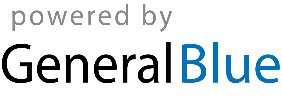 